SALESIAN COLLEGE CELBRIDGE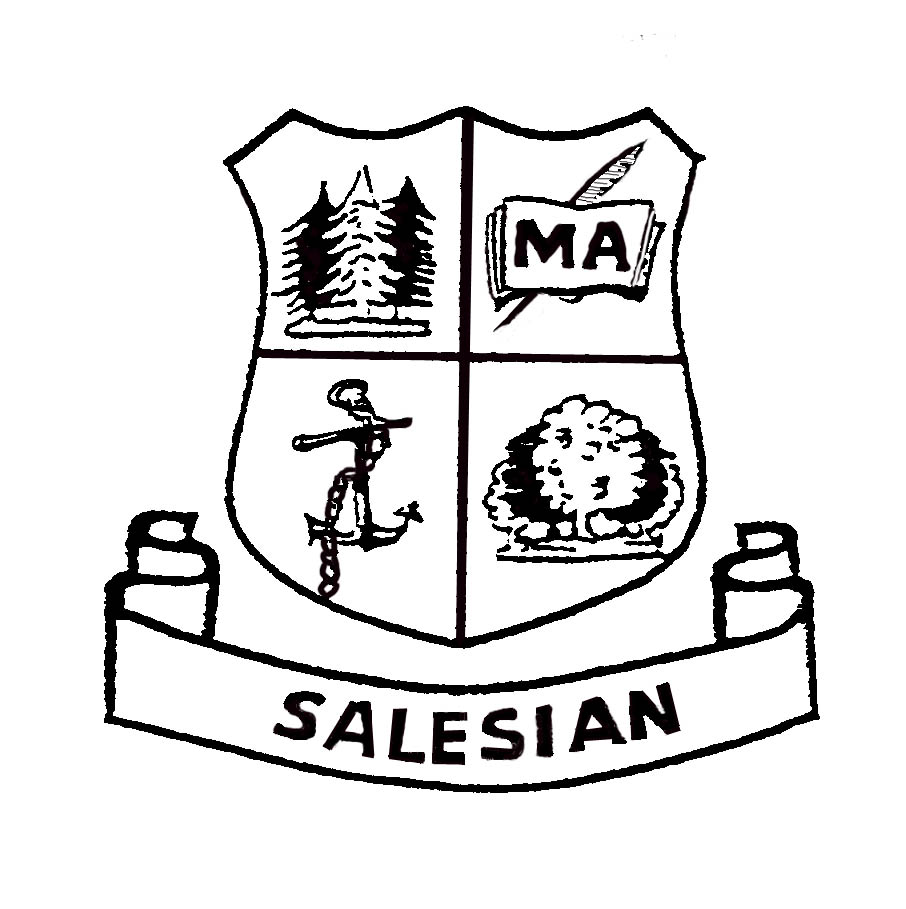 FINANCIAL ASSISTANCE TOWARDS THE RETURN TO SCHOOL COSTS 2018-2019Dear Parents / Guardians, The school is in a position to offer financial assistance to parents / guardians / families towards the costs associated with students starting in a new school and returning for a new school year. As a school we are happy to offer this assistance as a result of the allocation from the Department of Education & Skills we received this year towards such costs. I would like to invite parents / guardians to apply for this assistance. Please fill in the form below and return by post in an envelope addressed to me Ms. Kearns, School Principal. I assure all applicants that the provision of this assistance is discretionary, discreet and confidential. As a school we understand that all families, regardless of what may considered as “status” find this time of year an expensive one. It is important that all requests are genuine and I kindly advise that there is no “automatic” entitlement to this assistance. I trust this is in order and as a school we are happy to assist if we can. Is mise, le meas,B. Kearns, Principal.Deadline for all applications Friday 17th August 2018I/We 	____________________________________________________________________________wish to request financial assistance towards the costs associated with the new academic school year. Please the following information:Name of student:          		____________________________________________________Class/Year September 2018:	____________________________________________________Address:				____________________________________________________					____________________________________________________					____________________________________________________Current PPS number 	 	 ___________________________________________________Signed:    ___________________________________	   ________________________________	    Parent / Guardian					   Parent / GuardianDate:      ____________________________________ Deadline for all applications Friday 17th August 2018